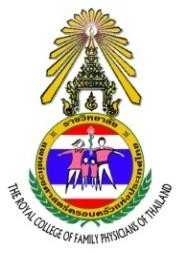 แบบแสดงความประสงค์ขอรับทุนสนับสนุนในการไปประชุมวิชาการ WONCAราชวิทยาลัยแพทย์เวชศาสตร์ครอบครัวแห่งประเทศไทยส่วนที่ 1 ข้อมูลส่วนบุคคล ชื่อ-สกุล _____________________________________________________ อายุ ________________ ปี เลขที่ใบประกอบวิชาชีพ _______________________________________________________________ เลขที่สมาชิกราชวิทยาลัยฯ _____________________________________________________________ ที่อยู่ที่ติดต่อได้ ______________________________________________________________________ _________________________________________________________________________________โทรศัพท์ _________________________________ อีเมล ____________________________________ สถานที่ทำงานปัจจุบัน ________________________________________________________________ _________________________________________________________________________________ ส่วนที่ 2 รายละเอียดการขอรับการสนับสนุน ประเภททุนที่ขอรับการสนับสนุน ประเภทที่ 1 ทุนสนับสนุนค่าลงทะเบียนการประชุมเชิงปฏิบัติการในนามของราชวิทยาลัยฯประเภทที่ 2 ทุนสนับสนุนค่าลงทะเบียนการนำเสนอผลงานวิชาการ แบบ Oral/Poster Presentation สำหรับสมาชิกราชวิทยาลัยฯ ประเภทที่ 3 ทุนสนับสนุนค่าลงทะเบียนการนำเสนอผลงานวิชาการ แบบ Oral/Poster Presentation สำหรับคณะกรรมการบริหาร คณะอนุกรรมการ คณะกรรมการหรือคณะทำงานอื่นใด ที่แต่งตั้งและทำงานให้กับราช วิทยาลัยแพทย์เวชศาสตร์ครอบครัวฯส่วนที่ 3 ประโยชน์ที่คาดว่าจะได้รับจากการประชุม 1. ______________________________________________________________________________ ________________________________________________________________________________2. ______________________________________________________________________________ ________________________________________________________________________________3. ______________________________________________________________________________ ________________________________________________________________________________พร้อมกันนี้ ข้าพเจ้าได้แนบเอกสารประกอบการพิจารณา โดยส่งมาที่ thaifammed@gmail.com ดังนี้ แบบแสดงความประสงค์ขอรับทุนสนับสนุน บทคัดย่อของผลงานที่จะนำเสนอหรือการประชุมเชิงปฏิบัติการ หนังสือตอบรับจากผู้จัดการประชุม ข้าพเจ้ารับทราบ และเข้าใจเงื่อนไขการขอรับทุนสนับสนุนจากราชวิทยาลัยแพทย์เวชศาสตร์ครอบครัว                แห่งประเทศไทย หากข้าพเจ้าได้รับการพิจารณาสนับสนุนทุน จะดำเนินการส่งสรุปรายงานสิ่งที่ได้เรียนรู้ใน             การประชุมวิชาการดังกล่าว มายังราชวิทยาลัยฯ ภายใน 30 วัน หลังจากการประชุมเสร็จสิ้น ตามแบบฟอร์มที่ราชวิทยาลัยกำหนดฯ ลงชื่อ _____________________________________ (_____________________________________)						    ผู้ขอรับการสนับสนุนทุน